LISTA DE PRODUTOS CONTROLADOS SUJEITOS À FISCALIZAÇÃO DA POLÍCIA CIVIL, POLÍCIA FEDERAL E EXÉRCITO BRASILEIROPolícia Civil: Categoria de Controle 1, 2, 3, 4, 5, 6 e 7Exército Brasileiro: Categoria de Controle 1, 2, 3, 4 e 5Polícia Federal: Categoria 7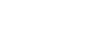 Nomenclatura do Produto Controlado71,1-carbonildiimidazole e suas soluções e misturas71,2-dicloroetano e suas soluções e misturas11-acetil 2-fenil hidrazina (hidrazina)51-aza-biciclo [2,2,2] octan-3-o1 (quinuclidinol; 3-quinuclidinol)71-fenil-2-propanona (fenilacetona) e suas soluções e misturas11-metil-etil éster do ácido metilfosfonofluorídrico, [monoisopropil-metil-fluorofosfato] (sarim; óxido de metilisopropiloxiflorofosfina; GB; iso-propil methylphosphono-fluoridate)12, 2' dicloro-dietil-metilamina (hn-2)12, 2' dicloro-dietil-trietilamina (hn-1)12, 2', 2- tricloro-trietilamina (hn-3)12, 4, 6-trinitrofenil-n-butilnitramina (butiltetril)12,4,6-trinitrometacresol (cresilita; trinitrometacresol)12,4,6-trinitroresorcinol (ácido stifínico; trinitroresorcina)72,5-dimetoxifenetilamina e seus sais - e suas soluções e misturas12-bromo-alfa-cianotolueno (BBC; cianeto de bromobenzila)52-cloroetanol (álcool 2-cloroetílico)52-dietilaminoetanol, n, n-dietiletanolamina (dietilaminoetanol)73,4-metilenodioxifenil-2-propanona e suas soluções e misturas74-hidroxi-4-metilpentan-2-ona (diacetona álcool) e suas soluções e misturas74-metilpentan-2-ona (metilisobutilcetona) e suas soluções e misturasAA1acessório de arma1acessório explosivo1acessório iniciador7acetaldeido (etanal) e suas soluções e misturas7acetato de etila e suas soluções e misturas7acetato de isoamila e suas soluções e misturas7acetato de isobutila e suas soluções e misturas7acetato de isopropila e suas soluções e misturas7acetato de n-butila e suas soluções e misturas7acetato de n-propila e suas soluções e misturas7acetato de sec-butila e suas soluções e misturas1acetileno de cobre1acetileno de prata7acetona (propanona; dimetilcetona; éter piroácetico; dimetilformaldeído) e suas soluções e misturas7acetonitrila e suas soluções e misturas7ácido acético e suas soluções e misturas4ácido acrílico mais polibutadieno4ácido acrílico mais polibutadieno e mais acrilonitrila7ácido antranílico e seus sais e ésteres e suas soluções e misturas4ácido azótico (ácido nítrico; IRFNA; nitrato de hidrogênio; azotato de hidrogênio)5ácido benzílico (ácido-alfa-hirdroxi-alfa-fenil-benzenoacético)7ácido benzóico e suas soluções e misturas7ácido bórico e seus sais (ácido orto-bórico, boratos de sódio) e suas soluções e misturas7ácido bromídrico e suas soluções e misturas1ácido carboazótico (trinitrofenol; ácido pícrico)6ácido carbólico (ácido fenico; hidroxibenzeno; álcool fenílico; benzofenol; fenol)1ácido cianídrico (ácido prússico; formonitrilo; gás cianídrico; cianeto de hidrogênio; AC)7ácido clorídrico (ácido muriático; ácido hidroclórico; cloreto de hidrogênio) e suas soluções e misturas7ácido clorídrico (estado gasoso) e suas soluções e misturas7ácido clorossulfônico e suas soluções e misturas1ácido clorossúlfurico (cloreto de sulfonila; oxicloreto sulfúrico; cloreto de sulfurila; bicloridrina sulfúrica)1ácido estifínico (2,4,6-trinitroresorcinol; trinitroresorcina)6ácido fenico (hidroxibenzeno; álcool fenílico; benzofenol; fenol; ácido carbólico)7ácido fenilacético ésteres, seus sais e suas soluções e misturas1ácido fluorídrico (fluoreto de hidrogênio; ácido hidrofluórico; fluoridreto)7ácido fórmico e suas soluções e misturas7ácido fosfórico (ácido orto-fosfórico) e suas soluções e misturas7ácido hidroclórico (cloreto de hidrogênio; ácido muriático; ácido clorídrico) e suas soluções e misturas1ácido hidrofluórico (ácido fluorídrico; fluoreto de hidrogênio; fluoridreto)7ácido hipofosforoso e suas soluções e misturas7ácido iodídrico e suas soluções e misturas7ácido lisérgico e suas soluções e misturas5ácido metilfosfônico7ácido muriático (ácido clorídrico; ácido hidroclórico; cloreto de hidrogênio) e suas soluções e misturas7ácido n-acetilantranílico seus sais e ésteres e suas soluções e misturas4ácido nítrico (IRFNA; ácido azótico; nitrato de hidrogênio; azotato de hidrogênio)7ácido orto-bórico (ácido bórico e seus sais) e suas soluções e misturas7ácido orto-fosfórico (ácido fosfórico) e suas soluções e misturas2ácido perclórico1ácido picrâmico (amido nitrofenol; dinitroaminofenol)1ácido pícrico (trinitrofenol; ácido carboazótico)1ácido prússico (formonitrilo; gás cianídrico; cianeto de hidrogênio; AC; ácido cianídrico)7ácido sulfúrico (sulfato de hidrogênio; óleo de vitriolo) e suas soluções e misturas7ácido sulfúrico fumegante (oleum) e suas soluções e misturas5ácido-alfa-hirdroxi-alfa-fenil-benzenoacético (ácido benzílico)1acrilaldeído (2-propenal; acroleína; aldeído alílico; propenal; aldeído acrílico)1acroleína (aldeído acrílico; 2-propenal; aldeído alílico; propenal; acrilaldeído)1adamsita (cloreto de fenarsazina; DM; difenilaminacloroarsina)1agente de guerra química (agente químico de guerra)1agente esternutatório (composto com efeito fisiológico vomitivo (esternutatório), de interesse militar)1agente hematóxico (composto com efeito fisiológico hematóxico (toxico do sangue), de interesse militar)1agente neurotóxico (composto com efeito fisiológico neurotóxico (toxico dos nervos), de interesse militar)1agente psicoquímico (composto com efeito fisiológico psicoquímico, de interesse militar)1agente sufocante (composto com efeito fisiológico sufocantes, de interesse militar)1agente toxico do sangue (composto com efeito fisiológico hematóxico (toxico do sangue), de interesse militar1agente toxico dos nervos (composto com efeito fisiológico neurotóxico (toxico dos nervos), de interesse militar)1agente vesicante (composto com efeito fisiológico vesicante, de interesse militar)1agente vomitivo (composto com efeito fisiológico vomitivo (esternutatório), de interesse militar)5álcool 2-cloroetílico (2-cloroetanol)6álcool fenílico (benzofenol; fenol; ácido carbólico; ácido fenico; hidroxibenzeno)7álcool isobutílico e suas soluções e misturas7álcool isopropílico e suas soluções e misturas7álcool metílico (metanol) e suas soluções e misturas7álcool n-butílico (butan-1-ol) e suas soluções e misturas7álcool n-propílico (alcool propilico) e suas soluções e misturas5álcool pinacolílico (3,3-dimetil-2-butanol)7alcool propilico (álcool n-propílico)e suas soluções e misturas7álcool sec-butílico e suas soluções e misturas1aldeído acrílico(2-propenal; acroleína; propenal; acrilaldeído; aldeído alílico)1aldeído alílico (2-propenal; acroleína; aldeído acrílico; propenal; acrilaldeído)1alfa-bromotolueno (ciclita; brometo de benzila)1algodão pólvora (colódio; pirocelulose; nitrocelulose ou solução de nitrocelulose com qualquer teor de nitrogênio; etc.)7alilbenzeno e suas soluções e misturas1alquil [metil, etil, propil (n ou iso)] fosfonofluoridratos de o-alquila (<=c10, incluída a cicloalquila) ex.: sarin: metilfosfonolfluoridrato de o-isopropila. soman: metilfosfonolfluoridrato de o-pinacolila6alumínio em limalha (purpurina)2alumínio em pó lamelar e suas ligas1amido nitrofenol (dinitroaminofenol; ácido picrâmico)6aminas e seus derivados (aminometana; metil amina)1Aminofenol6aminometana (metil amina; aminas e seus derivados)7aminopirina e seus sais e suas soluções e misturas1amiton: fosforotiolato de 0,0-dietil s-2[(dietilamino) etil] e sais alquilados ou protonados correspondentes7amônia e suas soluções e misturas7amôníaco anidro (amônia) e suas soluções e misturas7amôníaco em solução aquosa (hidróxido de amônio) e suas soluções e misturas7anídrico benzóico e suas soluções e misturas7anidrido acético (óxido acético; óxido acetil; anidrido etanóico) e suas soluções e misturas7anidrido etanóico (anidrido acético; óxido acético; óxido acetil) e suas soluções e misturas7anídrido isatóico e suas soluções e misturas7anídrido propiônico e suas soluções e misturas6anisol e seus derivados1aquinita (cloropicrina; nitroclorometano; tricloronitrometano)1arma de fogo1arma de fogo automática1arma de fogo de repetição de uso permitido1arma de fogo de repetição de uso restrito1arma de fogo de semi-automática de uso permitido1arma de fogo de semi-automática de uso restrito3arma de fogo para uso industrial6arma de lançamento de eletrodos energizados e seus componentes1arma de pressão por ação de gás comprimido3arma de pressão por ação de mola (ar comprimido)1arma de uso restrito3arma especial para dar partida em competição esportiva3arma especial para sinalização pirotécnica ou para salvatagem1armamento pesado1armamento químico1arsina (SA; triidreto de arsênio)1artefato para iniciação ou detonação de cabeça d e guerra de míssil ou foguete3artificio pirotécnico1azida de chumbo1azida de sódio1azilmetileno (diazometano)6azotado de bário6azotado de cálcio6azotado de chumbo6azotado de cobre amoniacal1azotato de amila (nitrato de amila)1azotato de amônio (nitrato de amônio)6azotato de estanho6azotato de estrôncio1azotato de etila (nitrato de etila)4azotato de hidrogênio (ácido nítrico; ácido azótico; nitrato de hidrogênio; IRFNA)1azotato de mercúrio (nitrato de mercúrio)1azotato de metila (nitrato de metila; éter metil nítrico)2azotato de potássio (nitrato de potássio)6azotato de sódio (nitratina; nitro do chile; salitre do chile; nitrato de sódio)BB3baioneta7barrilha (carbonato de sódio) e suas soluções e misturas6 e 7benzaldeído (aldeído benzóico) e suas soluções e misturas7benzeno (benzol; benzina; benzolina; canadol; ciclohexatrieno) e suas soluções e misturas1benzilato de 3-quinuclidina (BZ)5benzilato de metila7benzina (benzolina; canadol; ciclohexatrieno; benzeno; benzol) e suas soluções e misturas7benzocaína e seus sais e suas soluções e misturas6benzofenol (fenol; ácido carbólico; ácido fenico; hidroxibenzeno; álcool fenílico)7benzol (benzina; benzolina; canadol; ciclohexatrieno; benzeno) e suas soluções e misturas6benzolina (canadol; ciclohexatrieno; benzeno; benzol; benzina)6berílio e suas ligas, em pó7bicarbonato de potássio e suas soluções e misturas7bicarbonato de sódio (hidrogenocarbonato de sódio) e suas soluções e misturas7bicloreto metileno (cloreto de metileno; diclorometano; dicloreto metileno) e suas soluções e misturas1bicloridrina sulfúrica (ácido clorossúlfurico; cloreto de sulfonila; oxicloreto sulfúrico; cloreto de sulfurila)6bicromato de amônia1bifluoreto de amônio (hidrogeno fluoreto de amônio)1bifluoreto de potássio (hidrogeno fluoreto de potássio)5bifluoreto de sódio (hidrogeno fluoreto de sódio)1bióxido de cloro (dióxido de cloro; peróxido de cloro)5blindagem balística1bomba explosiva1bomba para guerra química7boratos de sódio (ácido bórico e seus sais) e suas soluções e misturas6boro e sua ligas, em pó7borohidreto de sódio e suas soluções e misturas1brometo de benzila (ciclita; alfa-bromotolueno)1brometo de cianogênio1brometo de nitrosila1brometo de xilila (bromoxileno)6Bromo5bromoacetato de etila1bromoacetato de metila1Bromoacetona7bromobenzeno e suas soluções e misturas1Bromometiletilcetona1bromoxileno (brometo de xilila)7butan-1-ol (álcool n-butílico) e suas soluções e misturas7butanona (etil metil cetona; mec; metil etil cetona; metil etil ketone; 2-oxidobutano; metil cetona) e suas soluções e misturas7butilamina e seus sais e suas soluções e misturas1butil-ferroceno (n-butil-ferroceno)1butiltetril (2, 4, 6-trinitrofenil-n-butilnitramina)CC1cabeça de guerra de míssil ou foguete, mesmoinerte ou de treinamento7cafeína e seus sais7canadol (ciclohexatrieno; benzeno; benzol; benzina; benzolina) e suas soluções e misturas1canhão (armamento pesado)1capacete a prova de balas1capsaicina (diidrocapsaicina; nordiidrocapsaicina; pimenta liquida; gás pimenta; oleoresin capsicum e capsaicinoides)1capsaicinoides (capsaicina; diidrocapsaicina; nordiidrocapsaicina; pimenta liquida; gás pimenta e oleoresin capsicum)1capsicum (pimenta liquida; gás pimenta;oleoresin capsicum (capsaicinoides)capsaicina; diidrocapsaicina; e nordiidrocapsaicina)1cápsula (espoleta) para cartuchos de armas de fogo1carabina (arma de fogo)1carbonato de hexaclorodimetila (carbonato de hexaclorometila; oxalato de hexaclorodimetila; trifosgênio)7carbonato de potássio e suas soluções e misturas7carbonato de sódio (barrilha, carbonato dissódico anidro) e suas soluções e misturas7carbonato dissódico anidro (carbonato de sódio) e suas soluções e misturas4carboranos e seus derivados1carga de projeção para munição de arma de fogo1carga de projeção para munição de arma de fogo leve1carga de projeção para munição de armamento pesado1cartucho (munição) de uso permitido para arma de fogo e suas partes1cartucho (munição) de uso restrito para arma de fogo e suas partes3cartucho (munição) para arma de uso industrial e suas partes1cartucho (munição; foguete; rojão; tiro; etc.) para armamento pesado (canhão; lança foguete; lança granada; lança rojão; morteiro; obuseiro; etc.) e suas partes1cartucho vazio (estojo) para munição de arma de fogo1Catoceno1cianato mercúrio (fulminato de mercúrio)1 e 7cianeto de benzila (fenilacetonitrila)1 e 7cianeto de bromobenzila (2-bromo-alfa-cianotolueno; BBC)1cianeto de difenilarsina (Clark I; Clark II;DC; difenilcianoarsina)1cianeto de hidrogênio (AC; ácido cianídrico; ácido prússico; formonitrilo; gás cianídrico)1cianeto de iodo (cianogênio)1cianeto de potássio1cianeto de sódio1cianocarbonato de etila (cianoformiato de etila)1cianocarbonato de metila (cianoformiato de metila)1cianoformiato de etila (cianocarbonato de etila)1cianoformiato de metila (cianocarbonato de metila)1ciclita, alfa-bromotolueno (brometo de benzila)7cicloexano e suas soluções e misturas7cicloexanona e suas soluções e misturas7ciclohexatrieno (benzeno; benzol; benzina; benzolina; canadol) e suas soluções e misturas1ciclometilenotrinitramina (RDX; hexogeno; ciclonite)1ciclonite (RDX; hexogeno; ciclometilenotrinitramina)1ciclotetrametilenotetranitroamina (HMX; homociclonite; octogeno)1CK (cloreto de cianogênio; marguinita)6clorato de bário2clorato de potássio6clorato de sódio7cloreto de acetila e suas soluções e misturas7cloreto de alumínio e suas soluções e misturas7cloreto de amônio e suas soluções e misturas1cloreto de azoto (tricloreto de nitrogênio; cloreto de nitrogênio)1 e 7cloreto de benzila (clorotolueno)7cloreto de benzoíla e suas soluções e misturas1cloreto de carbonila (fosfogênio; oxicloreto de carbono; dicloreto de carbonila)1cloreto de cianogênio (marguinita; CK)1cloreto de difenilarsina (difenilcloroarsina; DA)1cloreto de difenilestibina1cloreto de dimetilamina ([dimethylamine HCL])1cloreto de enxofre (monocloreto de enxofre; dicloreto de enxofre)7cloreto de etila (cloroetano) e suas soluções e misturas1cloreto de fenarsazina (dm; difenilamina cloroarsina; adamsita)1cloreto de fenilcarbilamina6cloreto de fósforo7cloreto de hidrogênio (ácido muriático; ácido clorídrico; ácido hidroclórico) e suas soluções e misturas7cloreto de hidrogenio (gasoso) (ácido clorídrico) e suas soluções e misturas7cloreto de hidrogenio (solução aquosa) (ácido clorídrico) e suas soluções e misturas7cloreto de metileno (diclorometano; dicloreto metileno; bicloreto metileno) e suas soluções e misturas5cloreto de n, n-diisopropil-beta-aminoetila1cloreto de nitrobenzila1cloreto de nitrogênio (tricloreto de nitrogênio; cloreto de azoto)1cloreto de nitrosila1cloreto de oxalila1cloreto de sulfonila (oxicloreto sulfúrico; cloreto de sulfurila; bicloridrina sulfúrica; ácido clorossúlfurico)1cloreto de sulfurila (bicloridrina sulfúrica; ácido clorossúlfurico; cloreto de sulfonila; oxicloreto sulfúrico)1cloreto de tiocarbonila (tiofosgênio)1cloreto de tiofosforila4 e 7cloreto de tionila3cloreto de titânio (fumegerita; tetracloreto de titânio)1cloreto de tricloroacetila (difosgênio; super palita; cloroformiato de triclorometila)1cloreto de trietanolamina1cloreto de xilila7cloreto mercúrio e suas soluções e misturas1cloridrina de glicol (cloridrina etilênica)1cloridrina etilênica (cloridrina de glicol )6cloro gasoso ou liquefeito (hipoclorito)1cloroacetato de etila1cloroacetofenona (CN)1cloroacetona (tomita)1clorobromoacetona (martonita)1clorocarbonato de etila (cloroformiato de etila )1clorocarbonato de metila (cloroformiato de metila )7cloroetano (cloreto de etila) e suas soluções e misturas1cloroformiato de clorometila (palita)1cloroformiato de diclorometila (palita)1cloroformiato de etila (clorocarbonato de etila)1cloroformiato de metila (clorocarbonato de metila)1cloroformiato de triclorometila (cloreto de tricloroacetila; difosgênio; super palita)7clorofórmio (triclorometano) e suas soluções e misturas1cloropicrina (aquinita; nitrotriclorometano; tricloronitrometano)1clorossulfonato de etila (sulvinita)1clorossulfonato de metila (vilantita)1clorotolueno (cloreto de benzila)1clorovinildicloroarsina (L; lewisita)2colete a prova de balas de uso permitido2colete a prova de balas de uso restrito1colódio (pirocelulose; nitrocelulose ou solução de nitrocelulose com qualquer teor de nitrogênio; algodão pólvora ; etc.)6componente para lagarta de veículo blindado1composto aditivo potencializador de efeito de agente de guerra química, de interesse militar1composto com efeito fisiológico fumígeno, de interesse militar1composto com efeito fisiológico hematóxico (tóxico do sangue), de interesse militar1composto com efeito fisiológico lacrimogêneo, de interesse militar1composto com efeito fisiológico neurotóxico (tóxico dos nervos), de interesse militar1composto com efeito fisiológico paralisante, de interesse militar1composto com efeito fisiológico psicoquímico, de interesse militar1composto com efeito fisiológico sobre animais, de interesse militar1composto com efeito fisiológico sobre o solo, de interesse militar1composto com efeito fisiológico sobre vegetais, de interesse militar1composto com efeito fisiológico sufocantes, de interesse militar1composto com efeito fisiológico vesicante, de interesse militar1composto com efeito fisiológico vomitivo (esternutatório), de interesse militar1composto com efeito iluminativo, de interesse militar1composto com efeito incendiário, de interesse militar1composto precursor de (matéria prima para) agente de guerra química, de interesse militar1cordel detonante1cresilato de amônio (ecrasita)1cresilato de potássio1cresilita (2,4,6-trinitrometacresol; trinitrometacresol)6cresol e seus derivados (metilfenol)1CS (ortoclorobenzalomalononitrila)1CX (fosgênio oxima; dicloroformoxima)DD1DA (difenilcloroarsina cloreto de difenilarsina)1DC (difenilcianoarsina; cianeto de difenilarsina; Clark I; Clark II)1DDNP (diazodinitrofenol)4decaboranos e seus derivados1DEGN (dinitrato de dietilenoglicol)1detonador (espoleta) de qualquer tipo1detonador (espoleta) elétrico1detonador (espoleta) não elétrico1detonadores (reforçadores)7diacetato de etilenoglicol (diacetato de etilideno) e suas soluções e misturas7diacetato de etilideno (diacetato de etilenoglicol) e suas soluções e misturas7diacetona álcool (4-hidroxi-4-metilpentan-2-ona) e suas soluções e misturas1diazodinitrofenol (DDNP)1diazometano (azilmetileno)1dibromoetilarsina (etildibromoarsina)1dibromofenilarsina (fenildibromoarsina)1dicloreto de carbonila (fosfogênio; oxicloreto de carbono; cloreto de carbonila)1dicloreto de enxofre1dicloreto de etilfosfonila1dicloreto de metilfosfonila1dicloreto do ácido etilfosfonoso (dicloreto etilfosfonoso [ethylphosnous dicloride])1dicloreto do ácido metilfosfonoso (dicloreto metilfosfonoso [methylphosphonous dicloride])1dicloreto etilfosfonoso (dicloreto do ácido etilfosfonoso [ethylphosnous dicloride])7dicloreto metileno (bicloreto metileno; cloreto de metileno diclorometano) e suas soluções e misturas1dicloreto metilfosfonoso (dicloreto do ácido metilfosfonoso [methylphosphonous dicloride])1Diclorodinitrometano1dicloroetilarsina (etildicloroarsina; ED)1diclorofenilarsina (fenildicloroarsina; PD)1dicloroformoxima (CX; fosgênio oxima)7diclorometano (dicloreto metileno; bicloreto metileno; cloreto de metileno) e suas soluções e misturas1diclorometilarsina (MD; metildicloroarsina)7dicromato de potássio e suas soluções e misturas7dicromato de sódio e suas soluções e misturas1dietil fosfito (fosfito dietílico; fosfito de dietila; dietilester do ácido fosforoso)7dietilamina (etansilato "ethamsylate") seus sais e suas soluções e misturas5dietilaminoetanol (n, n-dietiletanolamina, 2-dietilaminoetanol) 6dietileno glicol1dietilester do ácido fosforoso (dietil fosfito; fosfito dietílico; fosfito de dietila)7dietil-éter (óxido de etila; óxido dietilico; etano-oxitano; etoxi-etano; éter; éter etílico; éter sulfúrico; éter dietilico; éter anestésico) e suas soluções e misturas1difenilaminacloroarsina (adamsita; cloreto de fenarsazina; dm)1Difenilbromoarsina1difenilcianoarsina (cianeto de difenilarsina; Clark I; Clark II; DC)1difenilcloroarsina (cloreto de difenilarsina; DA)1difluoreto de etilfosfonila (difluoreto do ácido etilfosfônico [ethyphosphonyl difluoride])1difluoreto de metilfosfonila ([methylphosphonyl difluoride])1difluoreto do ácido etilfosfônico ([ethyphosphonyl difluoride] difluoreto de etilfosfonila)1difluoreto do ácido etilfosfonoso ([ethylphosphonous difluoride]; difluoreto etilfosfonoso)1difluoreto do ácido metilfosfonoso ([methylphosphonous difluoride]; difluoreto metilfosfonoso)1difluoreto etilfosfonoso (difluoreto do ácido etilfosfonoso [ethylphosphonous difluoride])1difluoreto metilfosfonoso (difluoreto do ácido metilfosfonoso [methylphosphonous difluoride])1difosgênio (super palita; cloroformiato de triclorometila; cloreto de tricloroacetila)1diidrocapsaicina (nordiidrocapsaicina; pimenta liquida; gás pimenta; oleoresin capsicum; capsaicinoides e capsaicina)1diisocianato de isoforona ([isophorone diisocyanate])5diisopropil - (beta) - aminoetanol (n, n - diisopropil - (beta) - aminoetanol)5diisopropilamina5diisopropilaminoetanotiol (n, n-diisopropilaminoetanotiol)4dimero do dióxido e nitrogênio (tetraóxido de dinitrogênio)1dimethylamine HCL (cloreto de dimetilamina)1dimetil fosfito (fosfito dimetílico; fosfito de dimetila )1dimetil fosforoamidato de dietila (N, N - dimetilfosforoamidato de dietila)1dimetil hidrazina assimétrica1dimetilamina6dimetilbenzeno (xileno; xilol)7dimetilcetona (éter piroácetico; dimetilformaldeído; acetona; propanona) e suas soluções e misturas7dimetilformaldeído (acetona; propanona; dimetilcetona; éter piroácetico) e suas soluções e misturas6dimetilmercúrio1dimetilnitrobenzeno (nitroxileno)1dinamite1dinitrato de dietilenoglicol (DEGN)1dinitrato de trietilenoglicol (TEGN)1dinitroaminofenol (ácido picrâmico; amido nitrofenol )1dinitrobenzeno6dinitroclorobenzeno6dinitrofenol1Dinitroglicol1dinitrotolueno (dinitrotoluol; DNT)1dinitrotoluol (DNT; dinitrotolueno)1dióxido de cloro (peróxido de cloro; bióxido de cloro)4dióxido de nitrogênio (monômero do tetraóxido de dinitrogênio)1dioxina (tetraclorodibenzeno-p-dioxina-2-3-7-8)7dipirona e suas soluções e misturas4dispositivo gerador de gás instantâneo com explosivos ou mistura pirotécnica em sua composição1dispositivo para acionamento de minas1dispositivo para lançamento de gás agressivo (tubo de gás paralizante)3dispositivo para sinalização pirotécnica ou salvatagem7dissulfeto de carbono e suas soluções e misturas1DNT (dinitrotolueno; dinitrotoluol)EE1ecrasita (cresilato de amônio)7efedrina seus sais, ésteres e suas soluções e misturas6enxofre (súlfur)1equipamento (maquina) especialmente projetado para produção de agente químico de guerra1equipamento (maquina) especialmente projetado para produção de armas e munições1equipamento (maquina) especialmente projetado para produção de explosivos6equipamento e ferramentas para usos diversos que utilizem cartuchos detonantes1equipamento especialmente projetado para controle de tirode artilharia, foguetes ou mísseis1equipamento especialmente projetado para lançamento de foguetes ou mísseis1equipamento especialmente projetado para transporte e lançamento de foguetes ou mísseis1equipamento para controle de tiro de arma de fogo1equipamento para detecção de minas1equipamento para lançamento de minas1equipamento para recarga de munições e suas matrizes1equipamento para visão noturna (luneta; óculos; etc.; {imagem térmica; infravermelho; luz residual; etc.})7ergometrina seus sais e suas soluções e misturas1escudo a prova de balas3espada ou espadim de uso exclusivo das forcas armadas ou forcas auxiliares6espargidores de agentes incapacitantes para defesa pessoal1espagidor de agente de guerra química1espingarda (arma de fogo)1espoleta (cápsula) para cartuchos de armas de fogo1espoleta (detonador) de qualquer tipo1espoleta (detonador) elétrico1espoleta (detonador) não elétrica1espoleta (estopilha; cápsula) para carga de projeção de armamento pesado1espoleta comum (espoleta pirotécnica)1espoleta elétrica1espoleta para munição explosiva1espoleta pirotécnica (espoleta comum)1estágio individual para míssil ou foguete1estifinato de chumbo (trinitrorresorcianato de chumbo)1estojo (cartucho vazio) para munição de arma de fogo1estopilha (cápsula; espoleta) para carga de projeção de armamento pesado1estopim de qualquer tipo7etaefedrina e seus sais e ésteres e suas soluções e misturas7etanal (acetaldeido) e suas soluções e misturas6etanodiol (etileno glicol; glicol)7etano-oxitano (etoxi-etano; éter; éter etílico; éter sulfúrico; éter dietilico; éter anestésico; dietil-éter; óxido de etila; óxido dietilico) e suas soluções e misturas7éter (éter etílico; éter sulfúrico; éter dietilico; éter anestésico; dietil-éter; óxido de etila; óxido dietilico; etano-oxitano; etoxi-etano) e suas soluções e misturas7éter anestésico (dietil-éter; óxido de etila; óxido dietilico; etano-oxitano; etoxi-etano; éter; éter etílico; éter sulfúrico; éter dietilico) e suas soluções e misturas7éter de petróleo e suas soluções e misturas1éter dibromometílico1éter diclorometílico7éter dietilico (éter anestésico; dietil-éter; óxido de etila; óxido dietilico; etano-oxitano; etoxi-etano; éter; éter etílico; éter sulfúrico) e suas soluções e misturas7éter etílico (éter sulfúrico; éter dietilico; éter anestésico; dietil-éter; óxido de dietila; óxido de etila; óxido dietilico; etano-oxitano; etoxi-etano; éter ) e suas soluções e misturas1éter metil nítrico (nitrato de metila; azotato de metila; éter metil nítrico)1éter metil-2,4,6-trinitrofenilico (trinitroanisol)7éter piroácetico (dimetilformaldeído; acetona; propanona; dimetilcetona) e suas soluções e misturas7éter sulfúrico (éter dietilico; éter anestésico; dietil-éter; óxido de etila; óxido dietilico; etano-oxitano; etoxi-etano; éter; éter etílico) e suas soluções e misturas1etil éster do ácido fosforoamidociânico (óxido de dimetilaminoetoxicianofosfina ([ethyl n, n-dimethylphosphoramido-cyanidate]; GA; [monoetil-dimetil-amido-cianofosfato]; TABUM)7etil metil cetona (mec; metil etil cetona; metil etil ketone; butanona; 2-oxidobutano; metil cetona) e suas soluções e misturas7etilamina e seus sais (monoetilamina) e suas soluções e misturas1etilcarbasol (n-etilcarbazol)1etildibromoarsina (dibromoetilarsina)1etildicloroarsina (dicloroetilarsina; ED)4Etildietanolamina6etileno glicol (glicol; etanodiol)1etilenodiaminodinitrato (etilenodinitroamina)1etilenodinitroamina (etilenodiaminodinitrato)5etilfosfonato de dietila5etilfosfonato de dimetila1etil-s-2-diisopropilaminoetilmetilfosfonotiolato (VX)7etoxi-etano (éter; éter etílico; éter sulfúrico; éter dietilico; éter anestésico; dietil-éter; óxido de etila; óxido dietilico; etano-oxitano) e suas soluções e misturas1explosivos não listados na relação1explosivos plásticosFF7fenacetina e suas soluções e misturas7fenilacetona (1-fenil-2-propanona) e suas soluções e misturas1fenilacetonitrila (cianeto de benzila)1fenildibromoarsina (dibromofenilarsina)1fenildicloroarsina (diclorofenilarsina; PD)7feniletanolamina seus sais e suas soluções e misturas7fenilmetano (metil benzeno; tolueno; toluol) e suas soluções e misturas6fenol e seus derivados (ácido carbólico; ácido fenico; hidroxibenzeno; álcool fenílico; benzofenol)6fibra a prova de balas1fluoreto de hidrogênio (ácido hidrofluórico; ácido fluorídrico;fluoridreto)5fluoreto de potássio5fluoreto de sódio1fluorfenoxiaetato de clorobutila (4-fluorfenoxiacetato de 2-clorobutila)1fluoridreto (fluoreto de hidrogênio; ácido hidrofluórico; ácido fluorídrico)3fogos de artifício6fogos de artifício que incluindo carga de projeção e carga de arrebentamento contiverem mais de 55 gramas de composição pirotécnica1foguete (cartucho; munição; rojão; tiro; etc.) para armamento pesado (canhão; lança foguete; lança granada; lança rojão; morteiro; obuseiro; etc.) e suas partes1foguete anti-granizo1foguete de qualquer tipo, suas partes e componentes (material bélico)7formamida e suas soluções e misturas7formiato de amônio e suas soluções e misturas1formonitrilo (gás cianídrico; cianeto de hidrogênio; AC; ácido cianídrico; ácido prússico)1fosfito de dietila (dietilester do ácido fosforoso; dietil fosfito; fosfito dietílico)1fosfito de dimetila (dimetil fosfito; fosfito dimetílico)1fosfito de trietila (trietil fosfito; fosfito trietílico)1fosfito de trimetila (fosfito trimetílico; trimetil fosfito)1fosfito dietílico (fosfito de dietila; dietilester do ácido fosforoso; dietil fosfito)1fosfito dimetílico (fosfito de dimetila; dimetil fosfito)1fosfito trietílico (trietil fosfito; fosfito de trietila)1fosfito trimetílico (trimetil fosfito; fosfito de trimetila)1fosfogênio (oxicloreto de carbono; cloreto de carbonila; dicloreto de carbonila)1fosfonildifluretos de alquila [metil, etil propil (n ou iso)] ex.: DF: metilfosfonildifluretos6ímero amorfo (fósforo vermelho)1fósforo branco ou amarelo6fósforo vermelho (ímero amorfo)7fósforo vermelho ou amarelo e suas soluções e misturas1fosgênio (dicloreto de carbonila; fosfogênio; oxicloreto de carbono; cloreto de carbonila)1fosgênio oxima (dicloroformoxima; CX)1fraisinita (iodeto de benzila)1fulminato de mercúrio (cianato mercúrio)3Fumegerita (tetracloreto de titânio; cloreto de titânio)1fuzil (arma de fogo)GG1GA (monoetil-dimetil-amido-cianofosfato; etil éster do ácido fosforoamidociânico; óxido de dimetilaminoetoxicianofosfina [ethyl n, n-dimethylphosphoramido-cyanidate]; TABUM)7gama-butirolactona (gbl) (outras lactonas) e suas soluções e misturas1gás cianídrico (cianeto de hidrogênio; AC; ácido cianídrico; ácido prússico; formonitrilo)1gás lacrimogêneo (composto com efeito fisiológico lacrimogêneo, de interesse militar)1gás mostarda (HD; iperita; sulfeto de diclorodietila; sulfeto de dicloroetila; sulfeto de etila diclorado; sulfeto dicloroetílico; sulfeto diclorodietílico)1gás pimenta (oleoresin capsicum (capsaicinoides): capsaicina; diidrocapsaicina; nordiidrocapsaicina; e pimenta liquida)1gasolina gelatinizada (napalm; puro ou como gasolina gelatinizada para uso em bombas incendiarias e lança-chamas)6glicerina (propanotriol; glicerol; triidoroxipropano)6glicerol (triidoroxipropano; glicerina; propanotriol)1glicidil azida polimerizada6glicol (etanodiol; etileno glicol)1granada de exercício e suas partes1granada de explosivo e suas partes1granada de manejo e suas partes1granada de perfurante e suas partes1granada de química e suas partes1grão moldado (propelente) para foguete ou míssilHH1hexanitrato de manitol (nitromanita)6Hexanitro estilbeno1Hexanitroazobenzeno1Hexanitrocarbanilida1hexanitrodifenilamina (hexil)1Hexanitrodifenilsulfeto7hexano comercial e suas soluções e misturas1hexil (hexanitrodifenilamina)1hexogeno (ciclonite; RDX; ciclometilenotrinitramina)6hidrato de potássio (potassa cáustica; hidróxido de potássio)6hidrato de sódio (lixívia de soda; hidróxido de sódio; soda cáustica)1hidrazina (1-acetil 2-fenil hidrazina)7hidreto de alumínio e lítio e suas soluções e misturas2hidrogênio siliciado (silicieto de hidrogênio)1hidrogeno fluoreto de amônio (bifluoreto de amônio)1hidrogeno fluoreto de potássio (bifluoreto de potássio)5hidrogeno fluoreto de sódio (bifluoreto de sódio)7hidrogenocarbonato de sódio (bicarbonato de sódio) e suas soluções e misturas6hidroxibenzeno (álcool fenílico; benzofenol; fenol; ácido carbólico; ácido fenico)7hidróxido de amônio (ímero em solução aquosa) e suas soluções e misturas6 e 7hidróxido de potássio (hidrato de potássio; potassa cáustica)6 e 7hidróxido de sódio (soda cáustica; hidrato de sódio; lixívia de soda) e suas soluções e misturas7hidroxilamina e seus sais e suas soluções e misturas1hidroximetilpiperidina (3-hidroxi-1-metilpiperidina)1hiperclorato de potássio (perclorato de potássio)6hipoclorito de sódio1HMX (homociclonite; octogeno; ciclotetrametilenotetranitroamina)1homociclonite (octogeno; ciclotetrametilenotetranitroamina; HMX)II1iodeto de benzila (fraisinita)1iodeto de cianogênio (cianeto de iodo)1iodeto de difenilarsina (iodeto de fenarsina; iodeto de fenilarsina)1iodeto de fenarsazina1iodeto de fenarsina (iodeto de fenilarsina; iodeto de difenilarsina)1iodeto de fenilarsina (iodeto de difenilarsina; iodeto de fenarsina)1iodeto de nitrobenzila7iodo (sublimado) e suas soluções e misturas1iodoacetato de etila1Iodoacetona1iperita (sulfeto de diclorodietila; sulfeto de dicloroetila; sulfeto de etila diclorado; sulfeto dicloroetílico; sulfeto diclorodietílico; gás mostarda; HD)4IRFNA (ácido nítrico; ácido azótico; nitrato de hidrogênio; azotato de hidrogênio)1isopurpurato de potássio7isosafrol e suas soluções e misturasLL1lança foguete (armamento pesado)1lança granada (armamento pesado)1lança rojão (armamento pesado)1lança-chamas (material bélico)1lançador de bombas1lançador de granadas1lançador de mísseis e foguetes1lança-rojões (material bélico)1lewisita primária, secundária ou terceira (clorovinildicloroarsina;l)1lewisitas: lewisita 1: 2-clorovinildicloroarsina; lewisita 2: bis (2-clorovinil) cloroarsina; lewisita3: tris (2-clorovinil) arsina7lidocaína e seus sais (e seu cloridrato) e suas soluções e misturas7lítio (metálico) e suas soluções e misturas6 e 7lixívia de soda (hidróxido de sódio; soda cáustica; hidrato de sódio) e suas soluções e misturas1luneta para armas1luneta para visão noturna (óculos; etc.; {imagem térmica; infravermelho; luz residual; etc.})MM1 e 7magnésio e suas ligas, em pó  e suas soluções e misturas7manitol e suas soluções e misturas1maquina especialmente projetado para produção de agente químico de guerra1maquina especialmente projetado para produção de armas e munições1maquina especialmente projetado para produção de explosivos1marguinita (CK; cloreto de cianogênio)1martonita (clorobromoacetona)3máscara contra gases1material bélico não listado nesta relação3material para sinalização pirotécnica e salvatagem1MD (metildicloroarsina; diclorometilarsina)7mec (metil etil cetona; metil etil ketone; butanona; etil metil cetona; 2-oxidobutano; metil cetona) e suas soluções e misturas6metadihidroxibenzeno (resorcina; resorcinol; 1-3-benzenodiol; 1,3-dihidroxibenzeno)1metais pulverizados, misturados a percloratos, cloratos ou cromatos1metais pulverizados, misturados a substâncias utilizadas como propelentes7metanol (álcool metílico) e suas soluções e misturas6metil amina (aminas e seus derivados; aminometana)7metil benzeno (tolueno; toluol; fenilmetano) e suas soluções e misturas7metil cetona (etil metil cetona; mec; metil etil cetona; metil etil ketone; butanona; 2-oxidobutano) e suas soluções e misturas7metil etil cetona (metil etil ketone; butanona; etil metil cetona; mec; 2-oxidobutano; metil cetona) e suas soluções e misturas7metil etil ketone (butanona; etil metil cetona; mec; metil etil cetona; 2-oxidobutano; metil cetona) e suas soluções e misturas7metilamina (monometilamina) seus sais e suas soluções e misturas1metildicloroarsina (diclorometilarsina; MD)5Metildietanolamina7metilergometrina e seus sais (maleato de metilergometrina) e suas soluções e misturas7metiletilcetona (butanona) e suas soluções e misturas6metilfenol (cresol e seus derivados)1metilfosfonato de dimetila1metilfosfonato de o-etil-2diisopropilaminoetilo1metilfosfonito de dietila1Metilidrazina7metilisobutilcetona (4-metilpentan-2-ona) e suas soluções e misturas1metralhadora (arma de fogo)1mina explosiva e suas partes1mira laser5mira optrônica1míssil de qualquer tipo, suas partes e componentes (material bélico)4misturas poliméricas compostas de ácido acrílico e polibutadieno4misturas polimétricas compostas de ácido acrílico-polibutadieno-acrilonitrila1monocloreto de enxofre (dicloreto de enxofre; cloreto de enxofre)7monoetilamina e seus sais (etilamina ) e suas soluções e misturas1monoetil-dimetil-amido-cianofosfato (GA; etil éster do ácido fosforoamidociânico; óxido de dimetilaminoetoxicianofosfina [ethyl n, n-dimethylphosphoramido-cyanidate]; TABUM)1monoisopropil-metil-fluorofosfato, 1-metil-etil éster do ácido metilfosfonofluorídrico; (sarim; óxido de metilisopropiloxiflorofosfina; GB; iso-propil methylphosphono-fluoridate)4monômero do tetraóxido de dinitrogênio (dióxido de nitrogênio)7monometilamina (metilamina) e suas soluções e misturas6mononitrobenzeno (nitrobenzol; nitrobenzenol; nitrobenzina)7mononitroetano (nitroetano) e suas soluções e misturas1monopinacol-metil-fluorofosfato ([1,2,2-trimethylpropyl methylphosphonofluoridate]; 1, 2, 2-trimetil-propil éster do ácido metilfosfonofluorídrico, soman; óxido de metilpinacoliloxifluorifosfina; GD)1monossulfeto de sódio (sulfeto de sódio) ou sulfureto1morteiro (armamento pesado)1mostardas de enxofre: clorometilsulfeto de 2-cloroetila;gás-mostarda:sulfeto de bis(2-cloroetila)bis(2-cloroetiltio) metano;sesquimostarda:1,2-bis(2-cloroetiltio)etano;1,3-bis(2-cloroetiltio)n-propano;1,4-bis(2-cloroetiltio)n-butano;1,5-bis(2-cloroetiltio)1motores para foguetes ou mísseis de qualquer tipo ou modelo1munição (cartucho) de uso permitido para arma de fogo e suas partes1munição (cartucho) de uso restrito para arma de fogo e suas partes3munição (cartucho) para arma de uso industrial e suas partes1munição (cartucho; foguete; rojão; tiro; etc.) para armamento pesado (canhão; lança foguete; lança granada; lança rojão; morteiro; obuseiro; etc.) e suas partes1munição de exercício e suas partes1munição de manejo e suas partes1munição química e suas partesNN1n, n - dialquil ([metil, etil propil (n ou isopropila)] aminoetanol-2 e sais protonatos correspondentes, exceções: n, n-dimetilaminoetanol e sais protonados)1n, n - dialquil ([metil, etil propil (n ou isopropila)] aminoetanotiol-2 e sais protonatos correspondentes)1n, n - dialquil [metil, etil propil (n ou iso)] fosforamidocianidratos de o-alquila (<=c10, inclui cicloalquila) ex.: TABUM: n,n-dimetilfosforamidocianidrato de o-etila5n, n - dietiletanolamina, 2-dietilaminoetanol (dietilaminoetanol)5n, n - diisopropil - (beta) - aminoetanol (diisopropil - (beta) - aminoetanol)5n, n - diisopropilaminoetanotiol (diisopropilaminoetanotiol)6n, n - dimetilaminoetanol e seus sais protonados1n, n - dimetilfosforoamidato de dietila (dimetil fosforoamidato de dietila)2naftita (trinitronaftaleno)1napalm (puro ou como gasolina gelatinizada para uso em bombas incendiarias e lança-chamas)1n-butil-ferroceno (butil-ferroceno)1n-etilcarbazol (etilcarbasol)7n-heptano (hidrocarbonetos acíclicos saturados) e suas soluções e misturas7n-hexano (hidrocarbonetos acíclicos saturados) e suas soluções e misturas6nitratina (nitro do íme; salitre do íme; nitrato de sódio; azotato de sódio)1nitrato de amila (azotato de amila)1nitrato de amônio (azotato de amônio)6nitrato de bário (nitrobarita)6nitrato de chumbo6nitrato de cobre6nitrato de estanho6nitrato de estrôncio1nitrato de etila (azotato de etila)4nitrato de hidrogênio (ácido nítrico; ácido azótico; azotato de hidrogênio; IRFNA)1nitrato de mercúrio (azotato de mercúrio)1nitrato de metila (azotato de metila; éter metil nítrico)2nitrato de potássio (azotato de potássio)6nitrato de sódio (azotato de sódio; nitratina; nitro do íme; salitre do íme)6nitro do íme (salitre do íme; nitrato de sódio; azotato de sódio; nitratina)1Nitroamido6nitrobarita (nitrato de bário ou azotato de bário)6nitrobenzenol (nitrobenzina; mononitrobenzeno; nitrobenzol)6nitrobenzina (mononitrobenzeno; nitrobenzol; nitrobenzenol)6nitrobenzol (nitrobenzenol; nitrobenzina; mononitrobenzeno)1nitrocelulose ou solução de nitrocelulose com qualquer teor de nitrogênio (algodão pólvora; colódio; pirocelulose; etc.)1Nitrodifenilamina7nitroetano (mononitroetano) e suas soluções e misturas1nitroglicerina (trinitrato de glicerila; trinitrato de glicerina; trinitroglicerina)1Nitroglicol1Nitroguanidina1nitromanita (hexanitrato de manitol)1nitronaftaleno (mono, di, tri e tetra)1nitropenta (nitropentaeritrita; petn; tetranitrato de pentaeritritol; nitropentaeritritol)1nitropentaeritrita (petn; tetranitrato de pentaeritritol; nitropenta; nitropentaeritritol)1nitropentaeritritol (tetranitrato de pentaeritritol; petn; nitropentaeritrita; nitropenta)1nitrotriclorometano (aquinita; cloropicrina; tricloronitrometano)1Nitroxilenos7n-metilefedrina e seus sais e ésteres e suas soluções e misturas7n-metilformamida e suas soluções e misturas7n-metilpseudoefedrina e seus sais e ésteres e suas soluções e misturas1nordiidrocapsaicina (pimenta liquida; gás pimenta; oleoresin capsicum; capsaicinoides; capsaicina e diidrocapsaicina)OO1obuseiro (armamento pesado)1octogeno (ciclotetrametilenotetranitroamina; HMX; homociclonite)1óculos de visão noturna (luneta; etc.; {imagem térmica; infravermelho; luz residual; etc.})7óleo de sassafrás (óleos essenciais similares contendo safrol) e suas soluções e misturas7óleo de Projétil (ácido sulfúrico; sulfato de hidrogênio) e suas soluções e misturas1oleoresin capsicum (capsaicinoides; capsaicina; diidrocapsaicina; nordiidrocapsaicina; pimenta liquida e gás pimenta)7oleum (ácido sulfúrico fumegante) e suas soluções e misturas1ortoclorobenzalomalononitrila (CS)7orto-toluidina (o-toluidina e seus sais) e suas soluções e misturas7o-toluidina e seus sais (orto-toluidina (orto-toluidina) e suas soluções e misturas1oxicloreto de carbono (fosfogênio; cloreto de carbonila; dicloreto de carbonila)1oxicloreto de fósforo1oxicloreto sulfúrico (cloreto de sulfurila; bicloridrina sulfúrica; ácido clorossulfúrico; cloreto de sulfonila)7óxido acético (óxido acetil; anidrido etanóico; anidrido acético) e suas soluções e misturas7óxido acetil (anidrido etanóico; anidrido acético; óxido acético) e suas soluções e misturas1óxido de dimetilaminoetoxicianofosfina ([ethyl n, n-dimethylphosphoramido-cyanidate]; etil éster do ácido fosforoamidociânico; GA; [monoetil-dimetil-amido-cianofosfato]; TABUM)7óxido de etila (óxido dietilico; etano-oxitano; etoxi-etano; éter; éter etílico; éter sulfúrico; éter dietilico; éter anestésico; dietil-éter) e suas soluções e misturas1óxido de metilisopropiloxiflorofosfina (GB; [iso-propil methylphosphono-fluoridate]; 1-metil-etil éster do ácido metilfosfonofluorídrico, [monoisopropil-metil-fluorofosfato]; sarim)1óxido de metilpinacoliloxifluorifosfina (GD; [monopinacol-metil-fluorofosfato]; [1,2,2-trimethylpropyl methylphosphonofluoridate]; 1, 2, 2-trimetil-propil éster do ácido metilfosfonofluorídrico; soman)1óxido de tri (1-(2-metil) aziridinil) fosfina7óxido dietilico (etano-oxitano; etoxi-etano; éter; éter etílico; éter sulfúrico; éter dietilico; éter anestésico; dietil-éter; óxido de etila) e suas soluções e misturas7oxidocloreto de enfoxe (cloreto de tionila) e suas soluções e misturasPP1palita (cloroformiato de clorometila ou cloroformiato de diclorometila)1PD (fenildicloroarsina; diclorofenilarsina)1peça para arma para guerra química1peça para arma de fogo1peça para arma de fogo automática1peça para arma de fogo de repetição de uso permitido1peça para arma de fogo de repetição de uso restrito1peça para arma de fogo para uso industrial1peça para arma de fogo semi-automática de uso permitido1peça para arma de fogo semi-automática de uso restrito1peça para arma de uso restrito1peça para arma especial para dar partida em competição esportiva1peça para arma especial para sinalização pirotécnica ou para salvatagem1peça para armamento pesado1peça para equipamento de controle de tiro de arma de fogo1peça para equipamento de controle de tiro de míssil e foguete1peça para veículo blindado de emprego militar (material bélico)1peça para veículo lançador de míssil ou foguete1 e 7pentacloreto de fósforo e suas soluções e misturas1pentassulfeto de fósforo4pentóxido de dinitrogênio6percabonato de bário6percabonato de potássio6percabonato de sódio1perclorato de amônio6perclorato de bário6perclorato de metila ou etila1perclorato de potássio (hiperclorato de potássio)6perclorato de sódio7percloroetileno (tetracloroetileno) e suas soluções e misturas7permanganato de potássio (sal púrpura) e suas soluções e misturas1peróxido de cloro (bióxido de cloro; dióxido de cloro)7peróxido de hidrogênio e suas soluções e misturas6peróxido de nitrogênio1petn (nitropentaeritrita; tetranitrato de pentaeritritol; nitropenta; nitropentaeritritol)1PFIB: 1,1,3,3,3-pentafluoro-2-(trifluormetil) - propeno1picramida (trinitroanilina)1picrato de amônio1pimenta liquida (gás pimenta; oleoresin capsicum (capsaicinóides): capsaicina; diidrocapsaicina; e nordiidrocapsaicina)5pinacolona (3, 3-dicloro-2-butanona)7piperidina e seus sais e suas soluções e misturas7piperonal e suas soluções e misturas7piridina e seus sais e suas soluções e misturas1pirocelulose (nitrocelulose ou solução de nitrocelulose com qualquer teor de nitrogênio; algodão pólvora; colódio; etc.)1pistola (arma de fogo)4polibutadieno carboxiterminado4polibutadieno hidroxiterminado1pólvora branca (pólvoras mecânicas; chocolate; negra)1pólvora chocolate (pólvoras mecânicas; negra; branca)1pólvora negra (pólvoras mecânicas; branca; chocolate)1pólvoras mecânicas (branca; chocolate; negra)1pólvoras químicas de qualquer tipo6potassa cáustica (hidróxido de potássio; hidrato de potássio)7procaína e seus sais e suas soluções e misturas1ímero para munição para arma de fogo7propanona (acetona) e suas soluções e misturas6propanotriol (glicerol; triidoroxipropano; glicerina)1propelentes composite1propenal (2-propenal; acroleína; aldeído alílico; aldeído acrílico; acrilaldeído)7propiofenona e suas soluções e misturas7pseudoefedrina e seus sais e ésteres e suas soluções e misturasQQ1Q; sesquimostarda; (sulfeto de 1,2-bis (2-cloroetiltio) etano)5quinoclidinol (3-quinoclidinol, 1-aza-biciclo [2,2,2] octan-3-o1)5quinuclidona (3-quinuclidona)RR1RDX (hexogeno; ciclonite; ciclometilenotrinitramina)4reação de tetraetilenopentamina e acrilonitrila (hx879; tepan)4reação de tetraetilenopentamina, acrilonitrila e glicidol (hx878; tepanol)1reforçadores (detonadores)6resorcina (resorcinol; 1-3-benzenodiol; 1,3-dihidroxibenzeno; metadihidroxibenzeno)6resorcinol (1-3-benzenodiol; 1,3-dihidroxibenzeno; metadihidroxibenzeno; resorcina)1Ricina1rojão, suas partes e componentes (munição para lança-rojão)6roupa antibombaSS1SA (triidreto de arsênio; arsina)7safrol e suas soluções e misturas6salitre do ímer (nitrato de sódio; azotato de sódio; nitratina; nitro do ímer)1sarim (óxido de metilisopropiloxiflorofosfina; GB; iso-propil methylphosphono-fluoridate; 1-metil-etil éster do ácido metilfosfonofluorídrico, [monoisopropil-metil-fluorofosfato])1Saxitoxina1sesquimostarda (sulfeto de 1,2-bis (2-cloroetiltio) etano; q)2silicieto de hidrogênio (hidrogênio siliciado)6simulacro de arma de fogo1simulacro de arma de guerra6 e 7soda caustica (hidróxido de sódio; hidrato de sódio; lixívia de soda) e suas soluções e misturas7sódio (metálico) e suas soluções e misturas1solução de nitrocelulose com qualquer teor de nitrogênio (algodão pólvora; colódio; pirocelulose; etc.)1soman (óxido de metilpinacoliloxifluorifosfina; GD; [monopinacol-metil-fluorofosfato]; [1,2,2-trimethylpropyl methylphosphonofluoridate]; 1, 2, 2-trimetil-propil éster do ácido metilfosfonofluorídrico)1substância química que contenham um átomo de fósforo ao qual estiver ligado um grupo metila, etila ou propila(n ou isopropila),mas não outros átomos de carbono. Ex.: dicloreto de metilfosfonila; metilfosfonato dimetila. Exceção: fonofos etilfosfonotiolotionato6sulfato de bicloridrina sulfúrica1sulfato de dimetila (sulfato de metila; sulfato dimetílico)7sulfato de hidrogênio (óleo de ímero; ácido sulfúrico) e suas soluções e misturas1sulfato de metila (sulfato dimetílico; sulfato de dimetila)7sulfato de sódio (anidro) (sal de ímero) e suas soluções e misturas1sulfato dimetílico (sulfato de metila; sulfato de dimetila)7sulfato dissódico (anidro) sulfato de sódio e suas soluções e misturas1sulfeto de 1,2-bis (2-cloroetiltio) etano (q; sesquimostarda) ou sulfureto6sulfeto de antimônio ou sulfureto1sulfeto de azoto (sulfeto de nitrogênio) ou sulfureto1sulfeto de diclorodietila (sulfeto de dicloroetila; sulfeto de etila diclorado; sulfeto dicloroetílico; sulfeto diclorodietílico; gás mostarda; HD; iperita) (ou sulfureto)1sulfeto de dicloroetila (sulfeto de etila diclorado; sulfeto dicloroetílico; sulfeto diclorodietílico; gás mostarda; HD; iperita; sulfeto de diclorodietila) (ou sulfureto)1sulfeto de etila diclorado (sulfeto dicloroetílico; sulfeto diclorodietílico; gás mostarda; HD; iperita; sulfeto de diclorodietila; sulfeto de dicloroetila) (ou sulfureto)1sulfeto de nitrogênio (sulfeto de azoto) ou sulfureto1sulfeto de sódio (monossulfeto de sódio) ou sulfureto1sulfeto diclorodietílico (gás mostarda; HD; iperita; sulfeto de diclorodietila; sulfeto de dicloroetila; sulfeto de etila diclorado; sulfeto dicloroetílico) (ou sulfureto)1sulfeto dicloroetílico (sulfeto diclorodietílico; gás mostarda; HD; iperita; sulfeto de diclorodietila; sulfeto de dicloroetila; sulfeto de etila diclorado) (ou sulfureto)6súlfur (enxofre)1sulvinita (clorossulfonato de etila)1super palita (cloroformiato de triclorometila; cloreto de tricloroacetila; difosgênio)TT1TABUM (monoetil-dimetil-amido-cianofosfato; GA; etil éster do ácido fosforoamidociânico; óxido de dimetilaminoetoxicianofosfina [ethyl n, n-dimethylphosphoramido-cyanidate])1TEA; trietanolamina (tri(2-hidroxietil) amina)2tecido a prova de balas1TEGN (dinitrato de trietilenoglicol)4tepan (reação de tetraetilenopentamina e acrilonitrila; hx879)4tepanol (reação de tetraetilenopentamina, acrilonitrila e glicidol; hx878)7tetracloreto de carbono e suas soluções e misturas3tetracloreto de titânio (cloreto de titânio; fumegerita)1tetraclorodibenzeno-p-dioxina-2-3-7-8 (dioxina)1tetraclorodinitroetano7tetracloroetileno (percloroetileno) e suassoluções e misturas7tetrahidrofuran e suas soluções e misturas1tetralite (tetril; tetranitrometilanilina)1tetranitrato de pentaeritritol (petn; nitropentaeritrita; nitropenta; nitropentaeritritol)1Tetranitroanilina1Tetranitrocarbasol1Tetranitrometano1tetranitrometilanilina (tetril; tetralite)4tetraóxido de dinitrogênio (ímero do dióxido e nitrogênio)1tetrazeno1tetril (tetralite; tetranitrometilanilina)1Tiodiglicol1tiofosgênio (cloreto de tiocarbonila)1tiro (munição; cartucho; foguete; rojão; tiro; etc.) para armamento pesado (canhão; lança foguete; lança granada; lança rojão; morteiro; obuseiro; etc.) e suas partes1TMEN (trinitrato de pentaglicerina; trinitrato de trimetiloletano)1TNT (trinitrotolueno)7tolueno (toluol; fenilmetano; metil benzeno) e suas soluções e misturas7toluol (fenilmetano; metil benzeno; tolueno) e suas soluções e misturas1tomita (cloroacetona)6traje à prova de balas ou estilhaços1tri (2-hidroxietil) amina; tea; trietanolamina1tricloreto de arsênio6 e 7tricloreto de etileno (tricloroetileno tricloroetano) e suas soluções e misturas1tricloreto de fósforo1tricloreto de nitrogênio (cloreto de nitrogênio; cloreto de azoto)6 e 7tricloroetano (tricloreto de etileno; tricloroetileno) e suas soluções e misturas6 e 7tricloroetileno (tricloroetano; tricloreto de etileno) e suas soluções e misturas7triclorometano (clorofórmio) e suas soluções e misturas1tricloronitrometano (aquinita; cloropicrina; nitrotriclorometano)1trietanolamina (tri(2-hidroxietil) amina); tea1trietil fosfito (fosfito de trietila; fosfito trietílico)1trifosgênio (carbonato de hexaclorodimetila; carbonato de hexaclorometila; oxalato de hexaclorodimetila)6triidoroxipropano (glicerina; propanotriol; glicerol)1triidreto de arsênio (arsina; SA)1trimetil fosfito (fosfito de trimetila; fosfito trimetílico)1trinitrato de 1,2,4-butanotriol1trinitrato de glicerila (nitroglicerina; trinitrato de glicerina; trinitroglicerina)1trinitrato de glicerina (trinitrato de glicerila; nitroglicerina; trinitroglicerina)1trinitrato de pentaglicerina (trinitrato de trimetiloletano; TMEN)1trinitrato de trimetiloletano (TMEN; trinitrato de pentaglicerina)1trinitroacetonitrila1trinitroanilina (picramida)1trinitroanisol (éter metil-2,4,6-trinitrofenilico)1Trinitrobenzeno2Trinitroclorometano1trinitrofenol (ácido pícrico; ácido carboazótico)1trinitroglicerina (trinitrato de glicerina; trinitrato de glicerila; nitroglicerina)1trinitrometacresol (2,4,6-trinitrometacresol; cresilita)2trinitronaftaleno (naftita)1trinitroresorcina (ácido estifinico; 2,4,6-trinitroresorcinol)1trinitrorresorcianato de chumbo (estifinato de chumbo)1trinitrotolueno (TNT)6triplastita6trotil6tubo de gás para arma de pressão1tubo de gás paralizante (dispositivo para lançamento de gás agressivo)VV5veículo (carro) de passeio blindado1veículo (viatura) blindado de emprego militar, com ou sem armamento3veículo blindado de emprego civil1veículo especial para transporte de munição, míssil ou foguete6veículo para fabricação ou bombeamento de explosivo a granel1veículo projetado ou adaptado para lançamento de míssil ou foguete4verniz1vilantita (clorossulfonato de metila)6vincenita (mistura de tricloreto de arsênico; ácido prússico; tetracloreto de estanho; e clorofôrmio)6vitrita (mistura de cloreto de cianogênio e cloreto de arsênio)1VX (etil-s-2-diisopropilaminoetilmetilfosfonotiolato)XX6 e 7xileno (xilol; dimetilbenzeno) e suas soluções e misturas6 e 7xilol (dimetilbenzeno; xileno, isômeros orto, meta, para, e misturas) e suas soluções e misturasZZ6zircônio e suas ligas